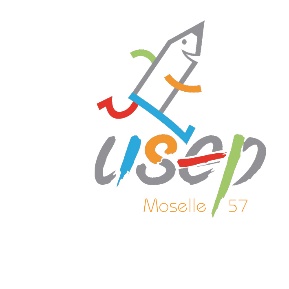 NOTICE FICHE DIAGNOSTIC POUR ASSOCIATION USEPLa fiche diagnostic spécifique USEP-APAC est nécessaire pour la validation de vos assurances concernant les activités hors temps scolaire telles que : accueil de loisirs, activités périscolaires, activités avec accueil de public (bals, kermesses), dispositifs
d’accompagnement scolaire, etc.Cette fiche permet également d’éviter plusieurs souscriptions de formules Activités
Associatives Temporaires « R.A.T ». La bonne déclaration des manifestations vous évitera des surcoûts de cotisation dans l’année.
Une Convention d‘Assurance Personnalisée (C.A.P.) permet d’assurer l’ensemble de vos
activités prévues sur l’année. (Un numéro vert 0 800 10 10 58 vous permettra de régulariser
votre effectif jusqu’à la dernière minute avant le début de l’activité si vous l’avez sous-estimé. ATTENTION : veillez à indiquer sur la fiche l’heure de démarrage de l’activité.. Dans le premier tableau « ACTIVITES HORS TEMPS SCOLAIRE » vous devez indiquer les activités hors temps scolaire organisées de façon régulière par votre association, (exemple : club basket du samedi ou toute autre activité sportive régulière durant l’année).. Dans le deuxième tableau « ACTIVITES TEMPORAIRES » vous devez indiquer les activités hors temps scolaire organisées de façon ponctuelle par votre association, (exemple : sortie vélo de l’année, kermesse de l’école).NB :A noter que si tout l’effectif (adultes et enfants) est licencié USEP, les garanties sont acquises à la personne morale et aux personnes physiques sans supplément de cotisation.Les personnes non titulaires d’une licence USEP seront garanties moyennant une cotisation supplémentaire.